Положение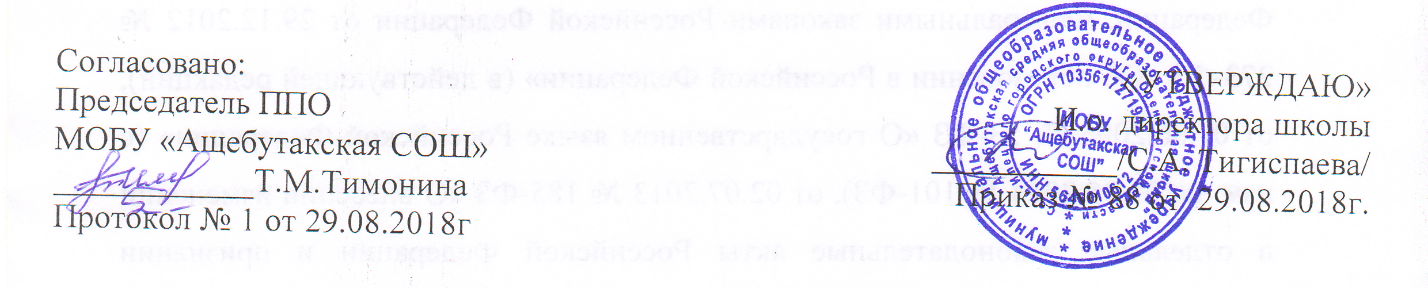 о правилах внутреннего трудового распорядка для работников муниципального общеобразовательного бюджетного учреждения «Ащебутакская средняя общеобразовательная школа» Соль –Илецкого городского округа Оренбургской области1.   Общие положения1.1.             Настоящие правила внутреннего трудового распорядка для работников муниципального общеобразовательного бюджетного учреждения «Ащебутакская средняя общеобразовательная школа» Соль-Илецкого городского округа Оренбургской области (далее – МОБУ «Ащебутакская СОШ») разработаны в соответствии с федеральным законом от 29 декабря 2012 г. №273- ФЗ «Об образовании», Трудовым кодексом РФ.1.2.             Правила внутреннего трудового распорядка имеют целью способствовать воспитанию работников в духе добросовестного отношения к труду, дальнейшему укреплению трудовой дисциплины, организации труда на научной основе и рациональному использованию рабочего времени, высокому качеству работ.1.3.             Правила внутреннего трудового распорядка призваны четко регламентировать организацию работы всего трудового коллектива школы, способствовать нормальной работе, обеспечению рационального использования рабочего времени, укреплению трудовой дисциплины, созданию комфортного микроклимата для работающих.1.4.             Вопросы, связанные с применением Правил внутреннего трудового распорядка, решаются администрацией школы в пределах предоставленных ей прав, а в случаях, предусмотренных действующим законодательством и Правилами внутреннего трудового распорядка, совместно или по согласованию с профсоюзным комитетом. Эти вопросы решаются также трудовым коллективом в соответствии с его полномочиями.2. Порядок приема, перевода и увольнения работников 2.1.   Работники реализуют свое право на труд путем заключения трудового договора с работодателем в письменной форме. Договор заключается в двух экземплярах. Один экземпляр передается работнику, другой остается у работодателя.       Получение работником экземпляра трудового договора должно подтверждаться подписью работника на экземпляре трудового договора, хранящегося у работодателя. 2.2.             Прием на работу оформляется приказом руководителя, который издается на основании заключенного трудового договора. Приказ объявляется работнику в трехдневный срок с момента подписания трудового договора под расписку. В нем должно быть указано наименование должности в соответствии с Единым квалификационным справочником работ и профессий рабочих, квалификационным справочником должностей служащих или штатным расписанием и условия оплаты труда.Фактическое допущение к работе соответствующим должностным лицом считается заключением трудового договора независимо от того, был ли прием на работу оформлен надлежащим образом.2.3.             Работник может быть принят на работу с испытательным сроком, который не может превышать 3 месяцев. Прием с испытательным сроком, находит свое отражение в трудовом договоре и приказе по учреждению.2.4.             При приеме на работу (заключение трудового договора) поступающий на работу предъявляет следующие документы:а)      паспорт или иной документ, удостоверяющий личность;б)       трудовую книжку (кроме поступающих на работу впервые или по совместительству);в)       документы воинского учета для военнообязанных;г)        документ об образовании;д)       медицинские документы, предусмотренные законодательством;е) пенсионное страховое свидетельствое) справка об отсутствии судимости2.5.             При приеме на работу по совместительству работник обязан предъявлять паспорт и диплом об образовании.2.6.             При приеме работника или переводе его в установленном порядке на другую работу администрация школы обязана:а)      ознакомить с Уставом учреждения;б)      ознакомить с коллективным договором;в)    ознакомить с порученной работой, условиями и оплатой труда, разъяснить его права и обязанности согласно должностными инструкциям;г)      ознакомить с Правилами внутреннего трудового распорядка;д)  проинструктировать по охране труда и технике безопасности, производственной санитарии и гигиене, противопожарной безопасности и организации охраны жизни и здоровья детей с оформлением инструктажа в журнале установленного образца.2.7.             На всех рабочих и служащих, проработавших свыше 5 дней, заполняются трудовые книжки согласно Инструкции о порядке ведения трудовых книжек на предприятиях, в учреждениях и организациях.На работающих по совместительству трудовые книжки ведутся по основному месту работы.2.8.             На каждого работника ведется личное дело, которое состоит из личного листка по учету кадров, автобиографии, копий документов об образовании, квалификации, профессиональной подготовке, медицинского заключения об отсутствии противопоказаний по состоянию здоровья для работы в детских учреждениях, выписок из приказов о назначении, переводе, поощрениях и увольнениях. Кроме того, на каждого работника ведется учетная карточка Т-2. Личное дело и карточка Т-2 хранятся в школе.2.9.             Перевод работников на другую работу производится только с их согласия, кроме случаев, когда закон допускает временный перевод работника на срок до одного месяца для замещения отсутствующего работника. Продолжительность перевода не может превышать одного месяца в течение календарного года.2.10.         Прекращение трудового договора может иметь место только по основным, предусмотренным законодательством.Работники имеют право расторгнуть трудовой договор, заключенный на неопределенный срок, предупредив об этом администрацию письменно за 2 недели.По истечении указанных сроков предупреждения работник вправе прекратить работу, а администрация школы обязана выдать ему трудовую книжку и произвести с ним расчет.По договоренности между работником и администрацией трудовой договор может быть расторгнут и до истечения срока предупреждения об увольнении.Расторжение трудового договора по инициативе администрации не допускается без предварительного согласия профсоюзного комитета школы, за исключением случаев, предусмотренных законодательством.Прекращение трудового договора оформляется приказом по школе.2.11.         В связи с изменением в организации работы школы и организации труда в школе (изменения количества классов, учебного плана; режима работы школы, введение новых форм обучения и воспитания, экспериментальной работы и т. п.) допускается при продолжении работы в той же должности, специальности, квалификации изменение существенных условий труда работника: системы и размера оплаты труда, льгот, режима работы, изменения объема учебной нагрузки, в том числе установления или отмены неполного рабочего времени, установление или отмена дополнительных видов работы (классного руководства, заведования кабинетом, мастерскими и т.д.), совмещение профессий, а также изменение других существенных условий труда.Работник должен быть поставлен в известность об изменении условий его труда не позднее, чем за два месяца. Если прежние условия труда не могут быть сохранены, а работник не согласен на продолжение работы в новых условиях, то трудовой договор прекращается по ст.77 п.7 ТК РФ.                       2.12.         Увольнение по результатам аттестации педагогических работников, а также в случаях ликвидации, сокращения численности или штата работников допускается, если невозможно перевести работника, с его согласия, на другую работу.Освобождение педагогических работников в связи с сокращением объема работы (учебной нагрузки) может производится только по окончании учебного года.2.13.         Увольнение в связи с сокращением штата или численности работников допускается при условии невозможности перевода увольняемого работника, с его согласия, на другую работу, при условии письменного предупреждения за 2 месяца. Увольнение по сокращению штата работников организации проводится руководителем учреждения с учетом мотивированного мнения профсоюзного комитета по ст.81 п.2 ТК РФ.Увольнение по этим основаниям происходит с учетом мнения профсоюзного комитета только в том случае, если увольняемые являются членами профсоюза.2.14. В день увольнения администрация школы обязана выдать работнику его трудовую книжку с внесенной в нее записью об увольнении и произвести с ним окончательный расчет. Записи о причинах увольнения в трудовую книжку должны производиться в точном соответствии с формулировками действующего законодательства со ссылкой на соответствующую статью, пункт закона. Днем увольнения считается последний день работы. 3. Обязанности работников3.1.             Работники школы обязаны:а)        работать честно и добросовестно, строго выполнять обязанности, возложенные на них Уставом школы, Правилами внутреннего трудового распорядка, положениями и должностными инструкциями;б)      соблюдать дисциплину труда – основу порядка в школе, вовремя приходить на работу, соблюдать установленную продолжительность рабочего времени, максимально используя его для творческого и эффективного выполнения возложенных на них обязанностей, воздерживаться от действий, мешающих другим работникам выполнять свои трудовые обязанности; своевременно и точно исполнять распоряжения администрации;в)      всемерно стремиться к повышению качества выполняемой работы, не допускать упущений в ней, строго соблюдать исполнительскую дисциплину, постоянно проявлять творческую инициативу, направленную на достижение высоких результатов трудовой деятельности;г)   каждые 3 года проходить курсы повышения квалификации;д)  соблюдать требования техники безопасности и охраны труда, производственной санитарии, гигиены, противопожарной охраны, предусмотренные соответствующими правилами и инструкциями, работать в выданной спецодежде и обуви, пользоваться необходимыми средствами индивидуальной защиты;е)   быть всегда внимательными к детям, вежливыми с родителями учащихся и членами коллектива;и)   содержать свое рабочее место в чистоте и порядке, соблюдать установленный порядок хранения материальных ценностей и документов;к) своевременно заполнять и аккуратно вести установленную документацию;е)     ежедневно заполнять электронный журналы и дневники учащихся по предмету;л)    беречь и имущество школы (оборудование, инвентарь, учебные пособия и т.д.), экономично расходовать материалы, электроэнергию; воспитывать у учащихся (воспитанников) бережное отношение к школьному имуществу;м)  проходить в установленные сроки периодические медицинские осмотры в соответствии с Инструкцией о проведении медицинских осмотров;н)   приходить на работу за 15 минут до начала своих уроков по расписанию. Педагогические работники школы несут полную ответственность за жизнь и здоровье детей во время проведения уроков (занятий), внеклассных и внешкольных мероприятий, организуемых школой.   Обо всех случаях травматизма учащихся немедленно сообщать администрации.3.2.             В установленном порядке приказом директора школы в дополнение к учебной работе на учителей может быть возложено классное руководство, заведование учебными кабинетами, а также выполнение других учебно-воспитательных функций.3.3.             Педагогические работники (учителя, педагоги дополнительного образования) проходят, раз в пять лет, аттестацию согласно Положению об аттестации педагогических кадров.3.4.             Работники школы имеют право совмещать работу по профессиям и должностям.3.5.             Медицинское обслуживание школы обеспечивают местные учреждения здравоохранения. Обязанности медицинских работников определены соответствующими инструкциями и положениями.3.6.             Круг основных обязанностей (работ) педагогических работников, учебно-воспитательного и обслуживающего персонала определяется Уставом школы, Правилами внутреннего трудового распорядка, квалификационным справочником должностей служащих, Единым тарификационным справочником работ и профессий рабочих, положениями о соответствующих общеобразовательных школах, а также должностными инструкциями и положениями, утвержденными в установленном порядке.Учитель обязан:3.7.             Со звонком начать урок и со звонком его окончить, не допуская бесполезной траты учебного времени.3.8.             Иметь поурочные планы на каждый учебный час, включая классные часы.3.9.             К началу учебного года составлять рабочую программу по предмету.3.10.         Выполнять распоряжение учебной части точно в срок.3.11.         Классный руководитель обязан в соответствие с расписанием и планом воспитательной работы проводить классные часы. Планы воспитательной работы составляются один раз в год.3.13.         Классный руководитель занимается с классом воспитательной внеурочной работой согласно имеющемуся плану воспитательной работы, а также проводит периодически, но не менее четырех раз за учебный год, классные родительские собрания.3.14.         Классный руководитель обязан один раз в неделю проводить проверку выставления оценок в электронных дневниках учащихся.3.15.         Педагогическим и другим работникам школы запрещается:а)    изменять по своему усмотрению расписание занятий и график работы;б)    отменять, удлинять или сокращать продолжительность уроков (занятий) и перерывов (перемен) между ними;в)       удалять учащегося с уроков;г)       курить в помещениях школы.3.16.         Родителям учащихся разрешается присутствовать на уроках с согласия учителя и разрешения директора школы. Вход в класс после начала урока (занятий) разрешается в исключительных случаях только директору школы и его заместителям.3.17.         Во время проведения уроков (занятий) не разрешается делать педагогическим работникам замечания по поводу их работы в присутствии учащихся.3.18.         Администрация школы организует учет явки на работу и уход с нее всех работников школы.В случае неявки на работу по болезни работник обязан при наличии такой возможности известить администрацию как можно раньше, а также предоставить листок временной нетрудоспособности в первый день выхода на работу.4. Основные права работников образованияОсновные права работников образования определены:-ТК РФ;-законом РФ «Об образовании».Педагогические работники имеют право:4.1.             Участвовать в управлении учреждением:-обсуждать Коллективный договор и Правила внутреннего трудового распорядка;-работать и принимать решения на заседаниях педагогического совета;-принимать решения на общем собрании коллектива педагогического учреждения.4.2.             Проходить аттестацию на добровольной основе на первую или высшую квалификационную категорию.4.3.             Работать по сокращенной 36-часовой рабочей неделе; не реже одного раза в 10 лет при непрерывной педагогической работе использовать длительный, до одного года, отпуск с сохранением непрерывного стажа работы, должности и учебной нагрузки; пользоваться ежегодным отпуском в размере 56 календарных дней4.4.             Повышать свою педагогическую квалификацию не реже одного раза в три года за счет работодателя.4.5.             Подвергнуться дисциплинарному расследованию нарушений норм профессионального поведения или Устава образовательного учреждения только по жалобе, данной в письменной форме, копия которой должна быть передана педагогическому работнику.4.6.             Получать социальные гарантии и льготы, установленные законодательством РФ, Учредителем, а также коллективным договором образовательного учреждения.5. Обязанности администрации5.1.             Администрация школы обязана:а)  обеспечивать соблюдение работниками школы обязанностей, возложенных на них Уставом школы и Правилами внутреннего трудового распорядка;б)   правильно организовать труд работников школы, закрепить за каждым из них определенное место работы, обеспечить исправное состояние оборудования, безопасные условия труда;в)  обеспечить строгое соблюдение трудовой и производственной дисциплины, постоянно осуществлять организаторскую и учебно-воспитательную работу, направленную на ее укрепление, устранение потерь рабочего времени, рациональное использование трудовых ресурсов, формирование стабильных трудовых коллективов, создание благоприятных условий работы школы, своевременно применять меры воздействия к нарушителям трудовой дисциплины, учитывая при этом мнение трудового коллектива;г)   работника, появившегося на работе в нетрезвом состоянии, не допускать к исполнению своих обязанностей в данный рабочий день и принять к нему соответствующие меры, согласно действующего законодательства;д) совершенствовать учебно-воспитательный процесс, создавать условия для внедрения научной организации труда, осуществлять мероприятия по повышению качества работы, культуры труда, организовывать изучение, распространение и внедрение передового опыта работников данного и других трудовых коллективов;е)  проводить в установленные сроки аттестацию педагогических работников, создавать необходимые условия для совмещения работы с обучением в учебных заведениях;ж) принимать меры к своевременному обеспечению школы необходимым оборудованием, учебными пособиями, хозяйственным инвентарем;з)      неуклонно соблюдать закон «Об образовании в Российской Федерации», трудовой кодекс, правила охраны труда, улучшать условия работы;и)  создавать условия, обеспечивающие охрану жизни и здоровья учащихся и работников школы, предупреждать их заболеваемость и травматизм, контролировать знание и соблюдение работниками всех требований инструкции по технике безопасности, производственной санитарии и гигиены, правила пожарной безопасности;к) обеспечивать сохранность имущества школы, сотрудников и учащихся;л)    организовать горячее питание учащихся и сотрудников школы;м)  выдать заработную плату в установленные сроки, обеспечивать систематический контроль за соблюдением условий оплаты труда работников и расходованием фонда заработной платы;н) создавать трудовому коллективу необходимые условия для выполнения им своих полномочий, способствовать созданию в трудовом коллективе деловой, творческой обстановки, всемерно поддерживать и развивать инициативу и активность работников; обеспечивать их участие в управлении школой, в полной мере используя собрание трудового коллектива, производственные совещания и различные формы общественной самодеятельности; своевременно рассматривать критические замечания работников и сообщать им о принятых мерах.5.2.             Администрация школы несет ответственность за жизнь и здоровье учащихся во время пребывания их в школе и участия в мероприятиях организуемых школой. Обо всех случаях травматизма сообщает в управление по работе с муниципальными учреждениями образования.6. Основные права администрацииДиректор учреждения имеет право:6.1.             Заключать, расторгать и дополнять трудовые договоры в соответствии с ТК РФ.6.2.             Поощрять работника за добросовестный труд.6.3.             Требовать соблюдения Правил внутреннего трудового распорядка.6.4.             Представлять учреждение во всех инстанциях.6.5.             Распоряжаться имуществом и материальными ценностями.6.6.             Устанавливать штатное расписание в пределах выделенного фонда заработной платы.6.7.             Утверждать учебный план, расписание учебных занятий и графиков работы, рабочие программы.6.8.             Издавать приказы, инструкции и другие локальные акты, обязательные для выполнения всеми работниками учреждения.6.9.         Распределять учебную нагрузку на следующий учебный год, а также график отпусков с учетом мнения профсоюзного комитета.6.10.         Совместно со своими заместителями по учебно-воспитательной работе осуществлять контроль за деятельностью учителей.6.11.         Назначать классных руководителей, руководителй методических объединений, секретаря педагогического совета. 7. Рабочее время и время отдыха7.1.             В школе установлена 5-дневная рабочая неделя.Рабочее время педагогических работников определяется учебным расписанием и должностными обязанностями, возлагаемыми на них Уставом школы, Правилами внутреннего трудового распорядка.Продолжительность рабочего дня (смены) для руководящего, административно-хозяйственного, обслуживающего и учебно-вспомогательного персонала определяется графиком работы, составленными из расчета 40-часовой рабочей недели.Графики работы утверждаются директором школы и предусматривают время начала и окончания работы, перерыв для отдыха и питания.7.2.             Учебную нагрузку педагогическим работникам на новый учебный год устанавливает директор школы по согласованию с профсоюзным комитетом до ухода работников в отпуск.При этом необходимо учитывать:а)   у педагогических работников сохранятся преемственность классов (групп) и объем учебной нагрузки;б) Продолжительность рабочего времени (нормы часов педагогической работы за ставку заработной платы) для педагогических работников устанавливается исходя из сокращенной продолжительности рабочего времени не более 36 часов в неделю. Порядок определения учебной нагрузки педагогических работников, оговариваемой в трудовом договоре (далее - Порядок), определяет правила определения учебной нагрузки педагогических работников, оговариваемой в трудовом договоре, основания ее изменения, случаи установления верхнего предела учебной нагрузки в зависимости от должности и (или) специальности педагогических работников с учетом особенностей их труда.в)  неполная учебная нагрузка работника возможна только при его согласии, которое должно быть выражено в письменной форме;г)   объем учебной нагрузки у педагогических работников должен быть стабильным на протяжении всего учебного года. Изменение учебной нагрузки в течение учебного года возможно лишь в случаях, если изменилось количество классов или количество часов по учебному плану, учебнойАдминистрация школы, по согласованию с профсоюзным комитетом, утверждает учебную нагрузку педагогическим работникам на новый учебный год.7.3.             Расписание уроков составляется и утверждается администрацией, с соблюдением санитарно-гигиенических норм и максимальной экономии времени учителя.7.4.             Работа в праздничные дни и выходные дни запрещена.Привлечение отдельных работников школы (учителей, воспитателей и других) к дежурству и к некоторым видам работ в выходные и праздничные дни допускаются в исключительных случаях, предусмотренных законодательством, с согласия профсоюзного комитета школы по письменному приказу администрации. Дни отдыха за дежурство или работу в выходные и праздничные дни предоставляются в порядке, предусмотренном действующим законодательством, или с согласия работника в каникулярное время не совпадающее с очередным отпуском.7.5.             Администрация привлекает педагогических работников, к дежурству по школе. Дежурство должно начинаться не ранее чем за 20 минут до начала занятий и продолжаться не более 20 минут после окончания уроков. График вывешивается на видном месте.7.6.             Время осенних, зимних и весенних каникул, а также время летних каникул, не совпадающее с очередным отпуском, является рабочим временем педагогических работников. В эти периоды они привлекаются администрацией школы к педагогической и организационной работе в пределах времени, не превышающего их учебной нагрузки до начала каникул.В каникулярное время учебно-воспитательный и обслуживающий персонал школы привлекаются к выполнению хозяйственных работ, не требующих специальных знаний (мелкий ремонт, работа на территории школы, охрана школы и др.), в пределах установленного им рабочего времени.7.8. Общие собрания трудового коллектива школы проводятся по мере необходимости, но не реже двух раз в год.Заседания педагогического совета проводятся, один раз в учебную четверть. Занятия методических объединений учителей проводятся не чаще двух раз в учебную четверть.Общие родительские собрания созываются не реже двух раз в год, классные – не реже четырех раз в год.7.9.   Общие собрания трудового коллектива, заседания педагогического совета и занятия методических объединений должны продолжаться, как правило, не более 2 часов, родительское собрание – 1,5 часа, собрание школьников и заседания организаций школьников – 1 час, занятия кружков, секций – от 45 минут до 1,5 часа.7.10. Очередность предоставления ежегодных отпусков устанавливается  администрацией школы по согласованию с профсоюзным комитетом с учетом необходимости обеспечения нормальной работы школы и благоприятных условий для отдыха работников. Отпуска педагогическим работникам школы, как правило, предоставляются в период летних каникул. График отпусков составляется на каждый календарный год не позднее 15 декабря текущего года и доводится до сведения всех работников.8. Меры поощрения8.1.  За образцовое выполнение трудовых обязанностей, установленных должностной инструкцией, успехи в обучении и воспитании детей, продолжительную и безупречную работу, новаторство в труде и за другие достижения в работе применяются следующие поощрения:а)      объявление благодарности;б)       выдача премии;г)       награждение почетной грамотой школыПоощрения объявляются приказом директора и доводятся до сведения коллектива, запись о награждениях вносит в трудовую книжку работника.При применении мер общественного, морального и материального поощрения, при предоставлении работников к государственным наградам и почетным званиям учитывается мнение трудового коллектива.Меры дисциплинарного взысканияНарушение трудовой дисциплины, т.е. неисполнение или ненадлежащее исполнение по вине работника обязанностей, возложенных на него трудовым договором, Уставом школы, Правилами внутреннего трудового распорядка, должностными инструкциями, влечет за собой применение мер дисциплинарного или общественного воздействия, а также применение иных мер, предусмотренных действующим законодательством.9.1.             За нарушение трудовой дисциплины администрация школы применяет следующие дисциплинарные взыскания:а)      замечания;б)       выговор;г)       увольнение по соответствующим основаниям.9.2.             Дополнительным основанием прекращения трудового договора с педагогическим работником (ст. 336 ТК РФ) является применение, в том числе однократное, методов воспитания, связанных с физическим и (или) психическим насилием над личностью обучающегося (воспитанника).9.3.             Дисциплинарные взыскания применяются директором школы.9.4.             До применения взыскания от нарушителя трудовой дисциплины должны быть затребованы объяснения в письменной форме. Отказ работника дать объяснения не может служить препятствием для применения дисциплинарного взыскания.Дисциплинарные взыскания применяются администрацией непосредственно за обнаружением проступка, но не позднее одного месяца со дня его обнаружения, не считая времени болезни или пребывания работника в отпуске.Дисциплинарное взыскание не может быть применено позднее шести месяцев со дня совершения проступка. В указанные сроки не включается время производства по уголовному делу.9.5.             За каждое нарушение трудовой дисциплины может быть применено только одно дисциплинарное взыскание. При применении взыскания должны учитываться тяжесть совершенного проступка, обстоятельства, при которых он совершен, предшествующая работа и поведение работника.9.6.             Дисциплинарное расследование нарушений педагогическим работником норм профессионального поведения и (или) Устава школы может быть проведено только по поступившей на него жалобе, поданной в письменной форме. Копия жалобы должна быть вручена педагогическому работнику. Ход дисциплинарного расследования и принятые по его результатам решения могут быть преданы гласности только с согласия заинтересованного работника за исключением случаев, предусмотренных законом (запрещение педагогической деятельности, защита интересов учащихся).9.7.             Работники, избранные в состав профсоюзного комитета, не могут быть подвергнуты дисциплинарному взысканию без предварительного согласия профсоюзного комитета школы, а председатель этого комитета или профорганизатор – без предварительного согласия вышестоящего профсоюзного органа.9.8.             Приказ (распоряжение) о применении дисциплинарного взыскания с указание мотивов его применения объявляется(сообщается) работнику, подвергнутому взысканию, под расписку в трехдневный срок.Приказ (распоряжение) в необходимых случаях доводится до сведения работников.9.9.             Если в течение года со дня применения дисциплинарного взыскания работник не будет подвергнут новому дисциплинарному взысканию, то он считается не подвергшимся дисциплинарному взысканию.Администрация школы по своей инициативе или по ходатайству трудового коллектива может издать приказ (распоряжение) о снятии взыскания, не ожидая истечения года, если работник не допустил нового нарушения трудовой дисциплины и притом проявил себя как хороший, добросовестный работник.